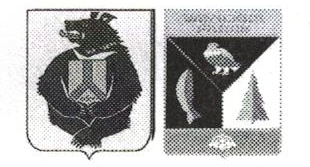 АДМИНИСТРАЦИЯ СЕЛЬСКОГО ПОСЕЛЕНИЯ «СЕЛО БУЛАВА» Ульчского муниципального района  Хабаровского краяПОСТАНОВЛЕНИЕ17.12.2019  № 183-пас. БулаваОб утверждении требований к порядку разработки и принятию правовых актов о нормировании в сфере закупок для обеспечения муниципальных нужд, содержанию указанных актов и обеспечению их исполненияВ соответствии с Федеральным законом от 05 апреля 2013 г. № 44-ФЗ «О контрактной системе в сфере закупок товаров, работ, услуг для обеспечения государственных и муниципальных нужд», Постановлением Правительства Российской Федерации от 18 мая 2015 г. № 476 «Об утверждении общих требований к порядку разработки и принятия правовых актов о нормировании в сфере закупок, содержанию указанных актов и обеспечению их исполнения», Постановлением Правительства Российской Федерации от 21 июня 2018 г. № 712 «О внесении изменений в некоторые акты Правительства Российской Федерации» администрация сельского поселения «Село Булава»ПОСТАНОВЛЯЕТ:1. Утвердить прилагаемые Требования к порядку разработки и принятию правовых актов о нормировании в сфере закупок для обеспечения муниципальных нужд, содержанию указанных актов и обеспечению их исполнения.2. Постановление администрации сельского поселения «Село Булава» Ульчского муниципального района Хабаровского края от 20.09.2019 г. № 138-па «Об утверждении требований к порядку разработки и принятию правовых актов о нормировании в сфере закупок для обеспечения муниципальных нужд, содержанию указанных актов и обеспечению их исполнения» признать утратившим силу.3. Опубликовать настоящее постановление на официальном сайте сельского поселения «Село Булава» в информационно-телекоммуникационной сети Интернет и в единой информационной системе в сфере закупок товаров, работ, услуг в информационно-телекоммуникационной сети Интернет (www.zakupki.gov.ru).4. Контроль за исполнением настоящего постановления оставляю за собой.5. Настоящее постановление вступает в силу после его официального опубликования.Глава сельского поселения                                                           Н.П.РосугбуУТВЕРЖДЕНЫпостановлениемадминистрации сельского поселения «Село Булава»от 17.12.2019 № 183-паТРЕБОВАНИЯк порядку разработки и принятию правовых актово нормировании в сфере закупок для обеспечения муниципальныхнужд, содержанию указанных актов и обеспечению их исполнения1. Настоящие требования определяют порядок разработки и принятия, содержание, обеспечение исполнения правовых актов:1) администрации сельского поселения «Село Булава», утверждающих:- правила определения нормативных затрат на обеспечение функций муниципальных органов (далее - нормативные затраты);- правила определения требований к отдельным видам товаров, работ, услуг (в том числе предельные цены товаров, работ, услуг), закупаемым для обеспечения муниципальных нужд;2) администрации сельского поселения «Село Булава», утверждающих:- нормативные затраты на обеспечение функций муниципальных органов;- требования к отдельным видам товаров, работ, услуг (в том числе предельные цены товаров, работ, услуг), закупаемым муниципальными органами и подведомственными им муниципальными казенными, бюджетными учреждениями и унитарными предприятиями.2. Правовые акты, указанные в подпункте 1 пункта 1 настоящих требований, в течение 5 рабочих дней со дня их принятия размещаются  в единой информационной системе в сфере закупок товаров, работ, услуг для обеспечения государственных и муниципальных нужд (далее - единая информационная система).3. При обосновании объекта и (или) объектов закупки учитываются изменения, внесенные в правовые акты, указанные в абзаце втором подпункта 2 пункта 1 настоящих требований, до представления распределения бюджетных ассигнований в соответствии с порядком и методикой планирования бюджетных ассигнований бюджета сельского поселения.4. Правовые акты, указанные в подпункте 1 пункта 1 настоящих требований, подлежат изменению в случаях изменения законодательства Российской Федерации  и иных нормативных правовых актов о контрактной системе.5. Правовые акты, предусмотренные подпунктом 2 пункта 1 настоящих требований, пересматриваются при необходимости.Администрация  сельского поселения  не реже одного раза в год до 01 июля  предшествующего года финансового  планирования вносят изменения в правовые акты в следующих случаях:1) изменение функций и полномочий сельского поселения;2) изменение стоимости планируемых к приобретению товаров, работ, услуг;3) изменения законодательства Российской Федерации и иных нормативных правовых актов о контрактной системе.6. Внесение изменений в правовые акты, указанные в подпункте 2 пункта 1 настоящих требований, осуществляется в порядке, установленном для их принятия.7. Правовой акт, предусмотренный абзацем вторым подпункта 1 пункта 1 настоящих требований, должен содержать:1) порядок расчета нормативных затрат, в том числе формулы расчета;2) обязанность определить порядок расчета нормативных затрат, для которых порядок расчета не определен постановлением администрации сельского поселения «Село Булава»;3) требование об определении нормативов количества и (или) цены товаров, работ, услуг, в том числе сгруппированных по должностям работников и (или) категориям должностей работников.8. Правовой акт, предусмотренный абзацем третьим подпункта 1 пункта 1 настоящих требований, должен содержать:1) порядок определения значений характеристик (свойств) отдельных видов товаров, работ, услуг (в том числе предельных цен товаров, работ, услуг), включенных в утвержденный постановлением администрации сельского поселения «Село Булава» перечень отдельных видов товаров, работ, услуг;2) порядок  отбора отдельных  видов товаров, работ, услуг (в том числе предельных цен товаров, работ, услуг), закупаемых администрацией сельского поселения, подведомственным ей муниципальным казенным учреждением (далее - ведомственный перечень);3) форму ведомственного перечня.9. Правовой акт, предусмотренный абзацем вторым подпункта 2 пункта 1 настоящих требований, должен содержать:1) порядок расчета нормативных затрат, для которых правилами определения нормативных затрат не установлен порядок расчета;2) нормативы количества и (или) цены товаров, работ, услуг, в том числе сгруппированные по должностям работников и (или) категориям должностей работников.10. Правовой акт, предусмотренный абзацем третьим подпункта 2 пункта 1 настоящих требований, должен содержать следующие сведения:1) наименования заказчиков, в отношении которых устанавливаются требования к отдельным видам товаров, работ, услуг (в том числе предельные цены товаров, работ, услуг);2) перечень отдельных видов товаров, работ, услуг с указанием характеристик (свойств) и их значений.11. Нормативы количества и (или) цены товаров, работ, услуг разрабатываются и утверждаются индивидуальные, установленные для каждого работника, и (или) коллективные, установленные для нескольких работников, 12. Требования к отдельным видам товаров, работ, услуг и нормативные затраты применяются для обоснования объекта и (или) объектов закупки соответствующего заказчика.13. В соответствии с законодательными и иными нормативными правовыми актами, регулирующими осуществление контроля и мониторинга в сфере закупок, муниципального финансового контроля, в ходе контроля и мониторинга в сфере закупок осуществляется проверка исполнения заказчиками положений правовых актов администрации сельского поселения, утверждающих требования к закупаемым ею и  подведомственным указанным казенным учреждением отдельным видам товаров, работ, услуг (в том числе предельные цены товаров, работ, услуг) и (или) нормативные затраты.